Exploring the Cartesian PlaneExploring the Cartesian PlaneExploring the Cartesian PlaneExploring the Cartesian PlanePlots points in the first quadrant 
of a Cartesian plane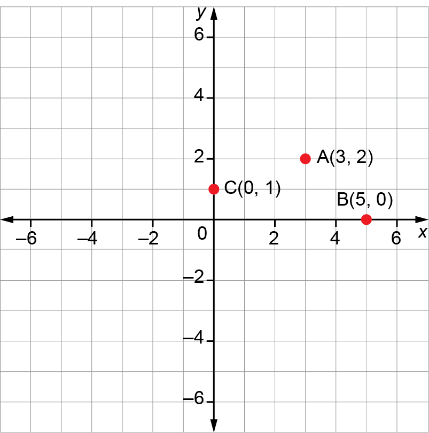 Writes the coordinates of points in all 4 quadrants of a Cartesian plane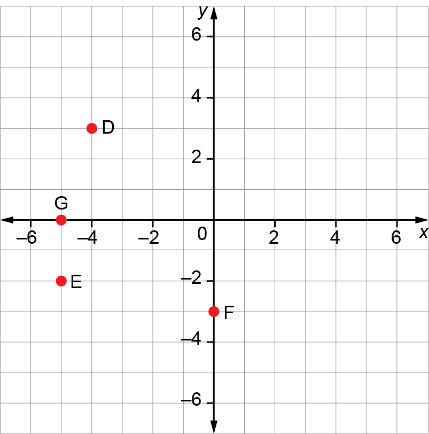 D(–4, 3); E(–5, –2); 
F(0, –3); G(–5, 0)Plots points in all 4 quadrants of a Cartesian plane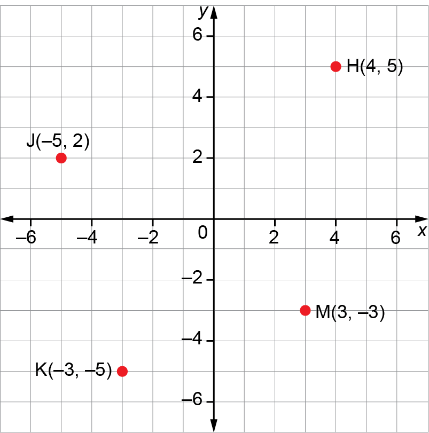 Plots points in all 4 quadrants with axes for which the scale is not 
1 square represents 1 unit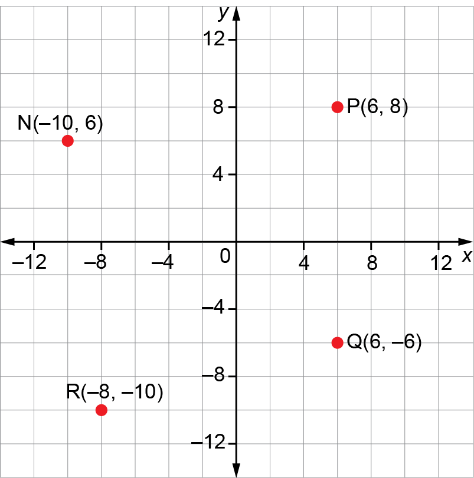 Observations/DocumentationObservations/DocumentationObservations/DocumentationObservations/Documentation